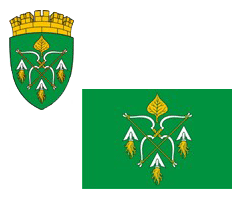 РОССИЙСКАЯ ФЕДЕРАЦИЯАДМИНИСТРАЦИЯ ГОРОДСКОГО ОКРУГА ЗАКРЫТОГОАДМИНИСТРАТИВНО-ТЕРРИТОРИАЛЬНОГО ОБРАЗОВАНИЯСИБИРСКИЙ АЛТАЙСКОГО КРАЯП О С Т А Н О В Л Е Н И Е12.02.2024                                                                                                          № 77ЗАТО СибирскийО внесении изменений в постановление администрации ЗАТО Сибирский от 01.11.2017 № 533 «Об утверждении муниципальной программы «Улучшение условий и охраны труда на территории городского округа ЗАТО Сибирский»В соответствии с разделом 5 постановления администрации ЗАТО Сибирский от 23.11.2018 № 722 «Об утверждении порядка принятия решения о разработке, формировании, реализации и оценке эффективности реализации муниципальных программ», руководствуясь статьей 53 Устава муниципального образования городского округа закрытого административно-территориального образования Сибирский ПОСТАНОВЛЯЮ:1. Внести в постановление администрации ЗАТО Сибирский от 01.11.2017 № 533 «Об утверждении муниципальной программы «Улучшение условий и охраны труда на территории городского округа ЗАТО Сибирский» следующие изменения:в муниципальной программе «Улучшение условий и охраны труда на территории городского округа ЗАТО Сибирский» (далее – Программа), утвержденной указанным постановлением: В разделе 1 «Паспорт муниципальной программы»:В позиции «Срок реализации программы» цифры «2018-2025» заменить цифрами «2018-2026».Позицию «Объемы и источники финансирования программы» изложить в следующей редакции:«»;Раздел 4 «Мероприятия по реализации программы и ее ресурсное обеспечение» изложить в следующей редакции:«4. Мероприятия по реализации программы и ее ресурсное обеспечениеОсновные мероприятия Программы определены исходя из необходимости достижения цели Программы и основных задач.Сводный перечень программных мероприятий по реализации Программы представлен в приложении 1 к настоящей Программе.».Раздел 7 «Сводный перечень программных мероприятий по реализации муниципальной программы» Программы изложить в следующей редакции (приложение 1);Раздел 8 «Перечень целевых показателей (индикаторов) Программы и их значения» Программы изложить в следующей редакции (приложение 2);Раздел 9 «График проведения специальной оценки условий труда в бюджетных организациях, расположенных на территории ЗАТО Сибирский» Программы изложить в следующей редакции (приложение 3);Раздел 10 «График проведения обучения руководителей и специалистов по вопросам охраны труда и пожарной безопасности» Программы изложить в следующей редакции (приложение 4);Раздел 11 «График проведения оценки уровня профессиональных рисков» Программы изложить в следующей редакции (приложение 5).2. Управлению по муниципальным информационным ресурсам администрации ЗАТО Сибирский (Болотникова С.Ю.) опубликовать настоящее постановление в газете «Сибирский вестник» и разместить в информационно-телекоммуникационной сети «Интернет» на официальном сайте администрации ЗАТО Сибирский.3. Контроль за исполнением постановления оставляю за собой.Глава ЗАТО                                                                                           С.М. ДрачевПРИЛОЖЕНИЕ 1  к постановлению администрации ЗАТО Сибирский от 12.02.2024 № 77«7. Сводный перечень программных мероприятий по реализации муниципальной программы         ».ПРИЛОЖЕНИЕ 2  к постановлению администрации ЗАТО Сибирский от 12.02.2024 № 77«8. Перечень целевых показателей (индикаторов) Программы и их значения         ».ПРИЛОЖЕНИЕ 3  к постановлению администрации ЗАТО Сибирский от 12.02.2024 № 77«9. График проведения специальной оценки условий трудав бюджетных организациях, расположенных на территории ЗАТО Сибирский».ПРИЛОЖЕНИЕ 4  к постановлению администрации ЗАТО Сибирский от 12.02.2024 № 77 «10. График проведения обучения руководителей и специалистов по вопросам охраны труда и пожарной безопасности».ПРИЛОЖЕНИЕ 5  к постановлению администрации ЗАТО Сибирский от 12.02.2024 № 77 «11. График проведения оценки уровня профессиональных рисков».Объемы и источники финансирования программыОбщие объемы финансирования Программы  по годам составляют:2018 год – 214,9 тыс. рублей;2019 год – 226,3 тыс. рублей;2020 год – 186,9 тыс. рублей;2021 год – 24,8 тыс. рублей; 2022 год – 52,3 тыс. рублей;2023 год – 209,8 тыс. рублей;2024 год – 328,5 тыс. рублей;2025 год – 70,0 тыс. рублей;2026 год – 27,5 тыс. рублей.№ п/пНаименование мероприятияИсполнители мероприятияПредельные объемы финансированияПредельные объемы финансированияПредельные объемы финансированияПредельные объемы финансированияПредельные объемы финансированияПредельные объемы финансированияПредельные объемы финансированияПредельные объемы финансированияПредельные объемы финансированияСроки выполнения№ п/пНаименование мероприятияИсполнители мероприятияна весь период реализации Программыв том числе по годамв том числе по годамв том числе по годамв том числе по годамв том числе по годамв том числе по годамв том числе по годамв том числе по годамСроки выполнения№ п/пНаименование мероприятияИсполнители мероприятияна весь период реализации Программы 2018-2022 2018-2022202320232024202520252026Сроки выполнения12345566788910Цель: 1. Повышение эффективности муниципального управления охраной трудаЦель: 1. Повышение эффективности муниципального управления охраной трудаЦель: 1. Повышение эффективности муниципального управления охраной трудаЦель: 1. Повышение эффективности муниципального управления охраной трудаЦель: 1. Повышение эффективности муниципального управления охраной трудаЦель: 1. Повышение эффективности муниципального управления охраной трудаЦель: 1. Повышение эффективности муниципального управления охраной трудаЦель: 1. Повышение эффективности муниципального управления охраной трудаЦель: 1. Повышение эффективности муниципального управления охраной трудаЦель: 1. Повышение эффективности муниципального управления охраной трудаЦель: 1. Повышение эффективности муниципального управления охраной трудаЦель: 1. Повышение эффективности муниципального управления охраной трудаЗадача 1: Реализация предупредительных мер, обеспечивающих сохранение жизни и здоровья работников в процессе трудовой деятельностиЗадача 1: Реализация предупредительных мер, обеспечивающих сохранение жизни и здоровья работников в процессе трудовой деятельностиЗадача 1: Реализация предупредительных мер, обеспечивающих сохранение жизни и здоровья работников в процессе трудовой деятельностиЗадача 1: Реализация предупредительных мер, обеспечивающих сохранение жизни и здоровья работников в процессе трудовой деятельностиЗадача 1: Реализация предупредительных мер, обеспечивающих сохранение жизни и здоровья работников в процессе трудовой деятельностиЗадача 1: Реализация предупредительных мер, обеспечивающих сохранение жизни и здоровья работников в процессе трудовой деятельностиЗадача 1: Реализация предупредительных мер, обеспечивающих сохранение жизни и здоровья работников в процессе трудовой деятельностиЗадача 1: Реализация предупредительных мер, обеспечивающих сохранение жизни и здоровья работников в процессе трудовой деятельностиЗадача 1: Реализация предупредительных мер, обеспечивающих сохранение жизни и здоровья работников в процессе трудовой деятельностиЗадача 1: Реализация предупредительных мер, обеспечивающих сохранение жизни и здоровья работников в процессе трудовой деятельностиЗадача 1: Реализация предупредительных мер, обеспечивающих сохранение жизни и здоровья работников в процессе трудовой деятельностиЗадача 1: Реализация предупредительных мер, обеспечивающих сохранение жизни и здоровья работников в процессе трудовой деятельностиОрганизация обучения и проверка знаний по вопросам охраны труда и пожарной безопасности руководителей и специалистов муниципальных организаций через сертифицированные учрежденияАдминистрация ЗАТО Сибирский, муниципальные организации (по согласованию), организации, привлекаемые для проведения обучения (по согласованию)428,8142,1142,134,034,0155,270,070,027,52018-2026Организация обучения работников, ответственных за электробезопасностьАдминистрация ЗАТО Сибирский, муниципальные организации (по согласованию), организации, привлекаемые для проведения обучения (по согласованию)2,62,62,6------2018-2026Организация и проведение специальной оценки условий труда в муниципальных организацияхАдминистрация ЗАТО Сибирский, муниципальные организации (по согласованию), организации, привлекаемые для проведения спецоценки рабочих мест (по согласованию)670,5493,8493,83,93,9172,8---2018-2026Обеспечение работников, занятых на работах с вредными или опасными условиями труда, а также на работах, выполняемых в особых температурных условиях или связанных с загрязнением спецодежды, спецобуви и другими -средствами индивидуальной защитыМуниципальные организации, администрация ЗАТО Сибирский---------2018-2026Обеспечение средствами оказания первой помощи (приказ Минздравсоцразвития РФ от 05.03.2011 №169н «Об утверждении требований к комплектации изделиями медицинского назначения аптечек для оказания первой помощи работникам)»Администрация ЗАТО Сибирский7,57,57,5------2018-2026Организация и проведение в полном объеме предварительных и периодических медицинских осмотров работников, занятых на работах с вредными и (или) опасными производственными факторамиМуниципальные организации, администрация ЗАТО Сибирский59,259,259,2------2018-2026Проведение оценки уровня профессиональных рисковАдминистрация ЗАТО Сибирский, муниципальные организации (по согласованию), организации, привлекаемые для проведения оценки уровня профессиональных рисков (по согласованию)172,4--171,9171,90,5---2018-2026Итого по разделу 1Итого по разделу 11341,0705,2705,2209,8209,8328,570,070,027,5Задача 2: Информационное обеспечение и пропаганда охраны трудаЗадача 2: Информационное обеспечение и пропаганда охраны трудаЗадача 2: Информационное обеспечение и пропаганда охраны трудаЗадача 2: Информационное обеспечение и пропаганда охраны трудаЗадача 2: Информационное обеспечение и пропаганда охраны трудаЗадача 2: Информационное обеспечение и пропаганда охраны трудаЗадача 2: Информационное обеспечение и пропаганда охраны трудаЗадача 2: Информационное обеспечение и пропаганда охраны трудаЗадача 2: Информационное обеспечение и пропаганда охраны трудаЗадача 2: Информационное обеспечение и пропаганда охраны трудаЗадача 2: Информационное обеспечение и пропаганда охраны трудаЗадача 2: Информационное обеспечение и пропаганда охраны трудаПубликации в средствах массовой информацииМуниципальные организации, администрация ЗАТО Сибирский---------2018-2026Организация проведения месячника по охране трудаМуниципальные организации, Администрация ЗАТО Сибирский---------2018-2026Организация и проведение смотра-конкурса «Лучшая организация охраны труда в организации»Муниципальные организации, администрация ЗАТО Сибирский---------2018-2026Оказание содействия работодателям в организации конкурса «Лучший специалист по охране труда»Муниципальные организации, администрация ЗАТО Сибирский---------2018-2026Оказание содействия работодателям в формировании социально ответственного поведенияМуниципальные организации, администрация ЗАТО Сибирский---------2018-2026Привлечение работодателей для участия в краевых и всероссийских конкурсах по охране трудаМуниципальные организации, администрация ЗАТО Сибирский---------2018-2026Итого по разделу 2:Итого по разделу 2:----------Задача 3: Обеспечение соблюдения законодательства в области охраны труда и иных нормативных актов, содержащих требования по охране трудаЗадача 3: Обеспечение соблюдения законодательства в области охраны труда и иных нормативных актов, содержащих требования по охране трудаЗадача 3: Обеспечение соблюдения законодательства в области охраны труда и иных нормативных актов, содержащих требования по охране трудаЗадача 3: Обеспечение соблюдения законодательства в области охраны труда и иных нормативных актов, содержащих требования по охране трудаЗадача 3: Обеспечение соблюдения законодательства в области охраны труда и иных нормативных актов, содержащих требования по охране трудаЗадача 3: Обеспечение соблюдения законодательства в области охраны труда и иных нормативных актов, содержащих требования по охране трудаЗадача 3: Обеспечение соблюдения законодательства в области охраны труда и иных нормативных актов, содержащих требования по охране трудаЗадача 3: Обеспечение соблюдения законодательства в области охраны труда и иных нормативных актов, содержащих требования по охране трудаЗадача 3: Обеспечение соблюдения законодательства в области охраны труда и иных нормативных актов, содержащих требования по охране трудаЗадача 3: Обеспечение соблюдения законодательства в области охраны труда и иных нормативных актов, содержащих требования по охране трудаЗадача 3: Обеспечение соблюдения законодательства в области охраны труда и иных нормативных актов, содержащих требования по охране трудаЗадача 3: Обеспечение соблюдения законодательства в области охраны труда и иных нормативных актов, содержащих требования по охране трудаПроведение заседаний межведомственной комиссии по охране трудаМежведомственная комиссия по охране труда, администрация ЗАТО Сибирский---------2018-2026Оказание консультационной помощи работодателям по вопросам охраны трудаАдминистрация ЗАТО Сибирский---------2018-2026Доведение до организаций нормативных правовых документов по охране труда или информации об их утвержденииАдминистрация ЗАТО Сибирский---------2018-2026Итого по разделу 3:Итого по разделу 3:---------Задача 4: Контроль функционирования муниципального управления охраной трудаЗадача 4: Контроль функционирования муниципального управления охраной трудаЗадача 4: Контроль функционирования муниципального управления охраной трудаЗадача 4: Контроль функционирования муниципального управления охраной трудаЗадача 4: Контроль функционирования муниципального управления охраной трудаЗадача 4: Контроль функционирования муниципального управления охраной трудаЗадача 4: Контроль функционирования муниципального управления охраной трудаЗадача 4: Контроль функционирования муниципального управления охраной трудаЗадача 4: Контроль функционирования муниципального управления охраной трудаЗадача 4: Контроль функционирования муниципального управления охраной трудаЗадача 4: Контроль функционирования муниципального управления охраной трудаЗадача 4: Контроль функционирования муниципального управления охраной трудаКонтроль выполнения процессов, имеющих периодический характер выполнения: специальная оценка условий труда, обучение по охране труда и пожарной безопасности, проведение медицинских осмотровАдминистрация ЗАТО Сибирский---------2018-2026Учет и анализ аварий, несчастных случаев, профессиональных заболеванийАдминистрация ЗАТО Сибирский---------2018-2026Учет и анализ изменений требований охраны труда, соглашений по охране труда, подлежащих выполнению, изменений или внедрения новых технологических процессов, оборудования, инструментов, сырья и материаловАдминистрация ЗАТО Сибирский---------2018-2026Итого по разделу 4:Итого по разделу 4:---------Итого по Программе:Итого по Программе:1341,0705,2209,8209,8328,5328,5328,570,027,5№ п/пЦелевой показатель (индикатор) (наименование)Единица измере-нияПорядок формирования показателя (наименование документа – источника, формула расчета)Система мониторинга (ежемесячно, ежеквар-тально, ежегодно)Значения целевых показателей (индикаторов), соответствующие годам реализации муниципальной программыЗначения целевых показателей (индикаторов), соответствующие годам реализации муниципальной программыЗначения целевых показателей (индикаторов), соответствующие годам реализации муниципальной программыЗначения целевых показателей (индикаторов), соответствующие годам реализации муниципальной программыЗначения целевых показателей (индикаторов), соответствующие годам реализации муниципальной программы№ п/пЦелевой показатель (индикатор) (наименование)Единица измере-нияПорядок формирования показателя (наименование документа – источника, формула расчета)Система мониторинга (ежемесячно, ежеквар-тально, ежегодно)2018-20222023202420252026123456789101Доля руководителей и специалистов организаций, прошедших обучение по охране труда%Количество обученных руководителей и специалистов организаций за текущий год/общее количество руководителей и специалистов организаций, подлежащих обучению в текущем году*100ежегодно1001001001001002Доля работников, охваченных обязательными предварительными и периодическими медицинскими осмотрами%Количество работников, охваченных обязательными предварительными и периодическими медицинскими осмотрами в текущем году/общее количество работников. подлежащих медицинскому осмотру в текущем году*100ежегодно1001001001001003Удельный вес рабочих мест, на которых проведена специальная оценка условий труда%Количество рабочих мест, на которых проведена специальная оценка условий труда/общее количество рабочих мест, запланированных для проведения СОУТ*100ежегодно1001001001001004Количество несчастных случаев в организацияхшт.Количество актов о несчастных случаях в организацияхежегодно000005Удельный вес должностей, в отношении которых проведена оценка уровня профессиональных рисков%Количество должностей, подлежащих оценке уровня профессиональных рисков/общее количество должностей, запланированных на оценку*100ежегодно010010000№п/пНаименование предприятияОбщее количестворабочих местКоличество рабочих мест для проведения СОУТ в 2018-2026Дата проведения последней специальной оценки условий трудаПланируемое проведение специальной оценки условий трудаПланируемое проведение специальной оценки условий трудаПланируемое проведение специальной оценки условий трудаПланируемое проведение специальной оценки условий трудаПланируемое проведение специальной оценки условий труда№п/пНаименование предприятияОбщее количестворабочих местКоличество рабочих мест для проведения СОУТ в 2018-2026Дата проведения последней специальной оценки условий труда2018- 20222023202420252026за счет местного бюджетаза счет местного бюджетаза счет местного бюджетаза счет местного бюджетаза счет местного бюджетаза счет местного бюджетаза счет местного бюджетаза счет местного бюджетаза счет местного бюджетаза счет местного бюджета1Администрация ЗАТО Сибирский:- управление по строительству и архитектуре, ЖКХ и транспорту администрации ЗАТО Сибирский 6620156----- ЕДДС342014, 2019, 20224----- межотраслевая централизованная бухгалтерия при администрации ЗАТО Сибирский6620156----- отделы администрации ЗАТО Сибирский (главное здание)36362014, 2019, 202236----2Комитет по финансам администрации городского округа ЗАТО Сибирский Алтайского края992014, 20199----3Комитет по образованию Администрации ЗАТО Сибирский 1111201511----4МБДОУ ЦРР – «Детский сад ЗАТО Сибирский»1431432020143-143--ул. 40 лет РВСН. д.3 (корпус Теремок)4545201545-45--ул. 40 лет РВСН. д.6 (корпус Ромашка)  4747201547-47--ул. Кедровая, д.22 (корпус Солнышко) 51512014, 201951-51--5МБУ «Редакция газеты «Сибирский вестник»552015, 20205----6МБУ «Единая служба по благоустройству и содержанию объектов муниципальной собственности» 52522012, 201852-6--7МБУДО ДМШ ЗАТО Сибирский 26252013, 201825-26--8МБУДО ДЮЦ «Росток»17172014, 201917-17--9МБУДО «СШ ЗАТО п. Сибирский»40402014, 201940----10МБУК «ДК «Кристалл» ЗАТО Сибирский55-2016-----11МБОУ СОШ ГО ЗАТО Сибирский Алтайского края11132016, 202213---ИТОГО:662 р.м.500 р.м.490 р.м.3 р.м.192 р.м.--за счет собственных средствза счет собственных средствза счет собственных средствза счет собственных средствза счет собственных средствза счет собственных средствза счет собственных средствза счет собственных средствза счет собственных средствза счет собственных средств12Совет депутатов городского округа закрытого административно-территориального образования Сибирский Алтайского края11--1---13Счетная палата ЗАТО п. Сибирский4420224----14Муниципальное унитарное многоотраслевое коммунальное предприятие2152152018, 2019, 2020260-391081015Войсковая часть 461972372372014, 2016, 2203362--16КБОУ «Кадетская школа-интернат «Алтайский кадетский корпус»75752017, 202275----532 р.м.532 р.м.559 р.м.34 р.м.101 р.м.108 р.м10 р.м.№п/пНаименование предприятияОбщее количестворуководителей и специалистов, подлежащих обучению по охране труда и пожарной безопасностиПланируемое количество руководителей и специалистов, подлежащих обучению:Планируемое количество руководителей и специалистов, подлежащих обучению:Планируемое количество руководителей и специалистов, подлежащих обучению:Планируемое количество руководителей и специалистов, подлежащих обучению:Планируемое количество руководителей и специалистов, подлежащих обучению:№п/пНаименование предприятияОбщее количестворуководителей и специалистов, подлежащих обучению по охране труда и пожарной безопасности2018-202220232024202520261Администрация ЗАТО Сибирский 123422822Комитет по финансам администрации городского округа ЗАТО Сибирский Алтайского края3511113Комитет по образованию Администрации ЗАТО Сибирский 3701204МБДОУ ЦРР – «Детский сад ЗАТО Сибирский»1015443445МБУ «Редакция газеты «Сибирский вестник»1201106МБУ «Единая служба по благоустройству и содержанию объектов муниципальной собственности» 4701207МБУДО ДМШ ЗАТО Сибирский 71162118МБУДО ДЮЦ «Росток»3403009МБУДО «СШ ЗАТО п. Сибирский»35210210МБУК «ДК «Кристалл» ЗАТО Сибирский5101305011МБОУ СОШ ГО ЗАТО Сибирский Алтайского края112017241ИТОГО:62120291272811№п/пНаименование предприятияОбщее количестводолжностей, подлежащих проведению оценки уровня профессиональных рисковПланируемое количество должностей, подлежащих проведению оценки уровня профессиональных рисков:Планируемое количество должностей, подлежащих проведению оценки уровня профессиональных рисков:Планируемое количество должностей, подлежащих проведению оценки уровня профессиональных рисков:Планируемое количество должностей, подлежащих проведению оценки уровня профессиональных рисков:Планируемое количество должностей, подлежащих проведению оценки уровня профессиональных рисков:№п/пНаименование предприятияОбщее количестводолжностей, подлежащих проведению оценки уровня профессиональных рисков2018-202220232024202520261Администрация ЗАТО Сибирский 41-41---2Комитет по финансам администрации городского округа ЗАТО Сибирский Алтайского края11-11---3Комитет по образованию Администрации ЗАТО Сибирский 10-10---4МБДОУ ЦРР – «Детский сад ЗАТО Сибирский»31-31---5МБУ «Редакция газеты «Сибирский вестник»7-7---6МБУ «Единая служба по благоустройству и содержанию объектов муниципальной собственности» ------7МБУДО ДМШ ЗАТО Сибирский 11-11---8МБУДО ДЮЦ «Росток»17-17---9МБУДО «СШ ЗАТО п. Сибирский»35-35---10МБУК «ДК «Кристалл» ЗАТО Сибирский34-331--11МБОУ СОШ ГО ЗАТО Сибирский Алтайского края34-34---ИТОГО:231-230---